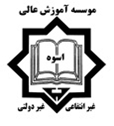  نام و نام خانوادگی : ..................................... شماره دانشجویی: .............  نام درس: .........................  تاریخ امتحان .....................    رشته و مقطع تحصیلی : ...........................   نام استاد..............................  مدت امتحان : ...............  منابع مجاز: .........................